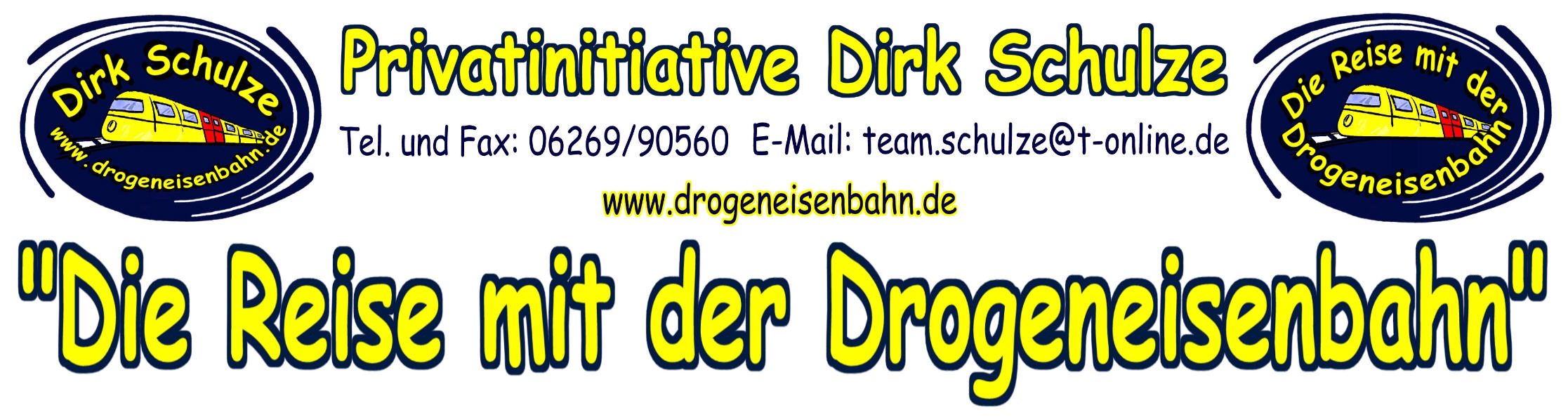 Liebe Veranstaltungsteilnehmer*innen!Die “Reise mit der Drogeneisenbahn” rückt näher.Mit diesem Bogen gibt es die Möglichkeit, mir Fragen vorab anonym zukommen zu lassen, die nicht unbedingt im Beisein anderer gestellt werden wollen. ………………………………………………………………………………………………………………………………………………………………………………………………………………………………………………………………………………………………………………………………………………………………………………………………………………………………………………………………………………………………………………………………………………Selbstverständlich können mir Fragen aber auch vor, während oder nach einer Veranstaltung „unter vier Augen“ gestellt werden ;-)   